Администрация муниципального образования «Город Астрахань»ПОСТАНОВЛЕНИE30 сентября 2016 года № 6566«Об утверждении Порядка комплектования воспитанниками муниципальных образовательных организаций, реализующих образовательные программы дошкольного образования, расположенных на территории муниципального образования «Город Астрахань»В соответствии с Федеральным законом Российской Федерации «Об образовании в Российской Федерации», приказами Министерства образования и науки РФ от 30.08.2013 № 1014 «Об утверждении Порядка организации и осуществления образовательной деятельности по основным общеобразовательным программам - образовательным программам дошкольного образования», от 08.04.2014 № 293 «Об утверждении Порядка приема на обучение по образовательным программам дошкольного образования», от 28.12.2015 № 1527 «Об утверждении Порядка и условий осуществления перевода обучающихся из одной организации, осуществляющей образовательную деятельность по образовательным программам дошкольного образования, в другие организации, осуществляющие образовательную деятельность по образовательным программам соответствующих уровня и направленности», ПОСТАНОВЛЯЮ:1. Утвердить прилагаемый Порядок комплектования воспитанниками муниципальных образовательных организаций, реализующих образовательные программы дошкольного образования, расположенных на территории муниципального образования «Город Астрахань».2. Управлению информационной политики администрации муниципального образования «Город Астрахань»:2.1. Опубликовать настоящее постановление 
администрации муниципального образования «Город Астрахань» в средствах массовой информации.2.2. Разместить настоящее постановление администрации муниципального образования «Город Астрахань» на официальном сайте органов местного само­управления города Астрахани.3. Управлению контроля и документооборота 
администрации муниципального образования «Город Астрахань»:3.1. Направить настоящее постановление администрации муниципального образования «Город Астрахань» в государственно-правовое управление администрации Губернатора Астраханской области для включения в регистр муниципальных нормативных правовых актов в установленный законом срок.3.2. Внести соответствующие изменения в поисково-справочную систему распорядительных документов администрации муниципального образования «Город Астрахань».3.3. В течение десяти дней со дня принятия настоящего постановления администрации муниципального образования «Город Астрахань» направить его в прокуратуру города Астрахани для проведения антикоррупционной экспертизы и проверки на предмет законности.4. Настоящее постановление администрации муниципального образования «Город Астрахань» вступает в силу со дня его официального опубликования.5. Контроль за исполнением настоящего постановления администрации муниципального образования «Город Астрахань» оставляю за собой.Глава администрации О.А. ПОЛУМОРДВИНОВ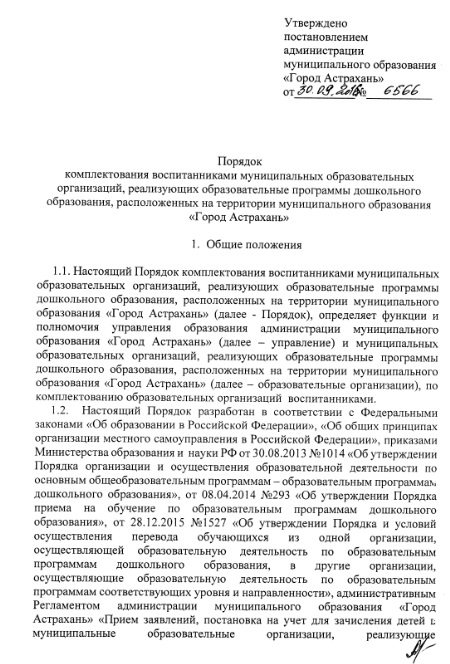 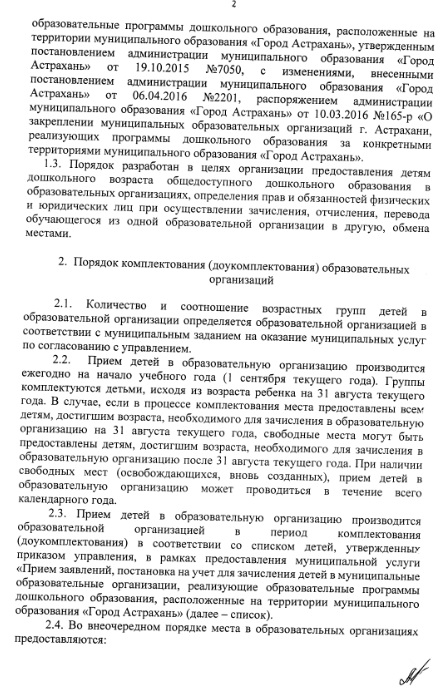 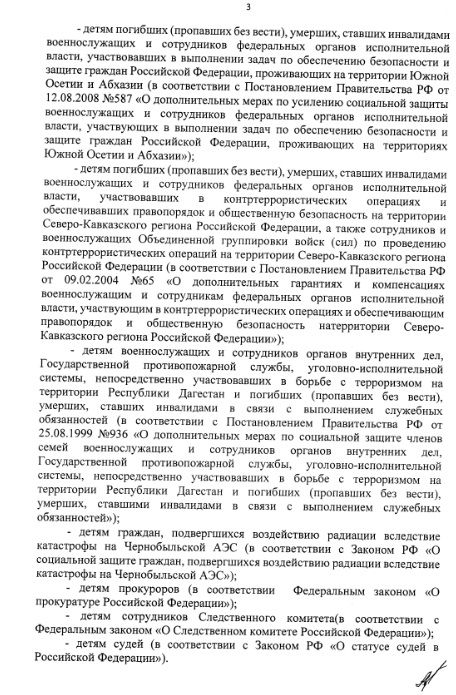 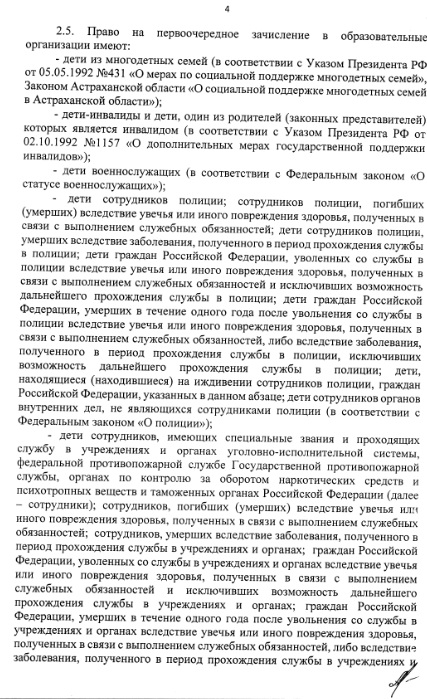 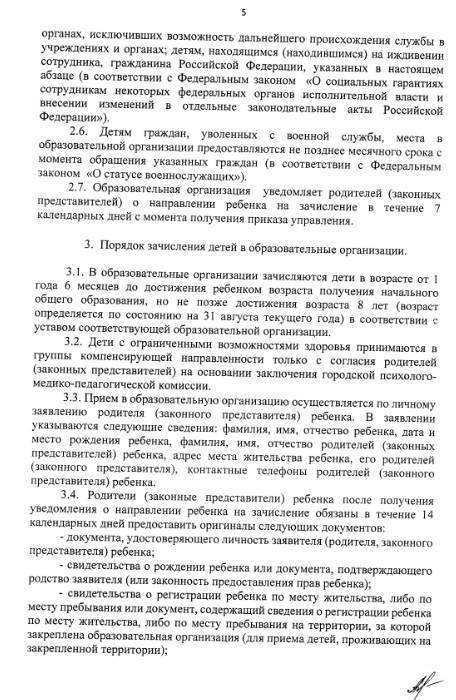 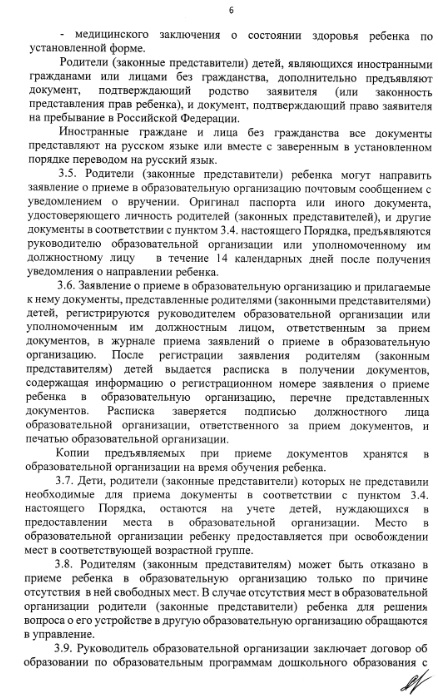 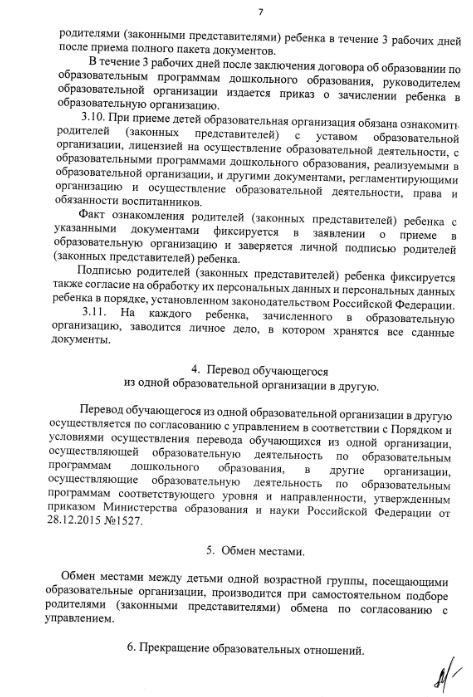 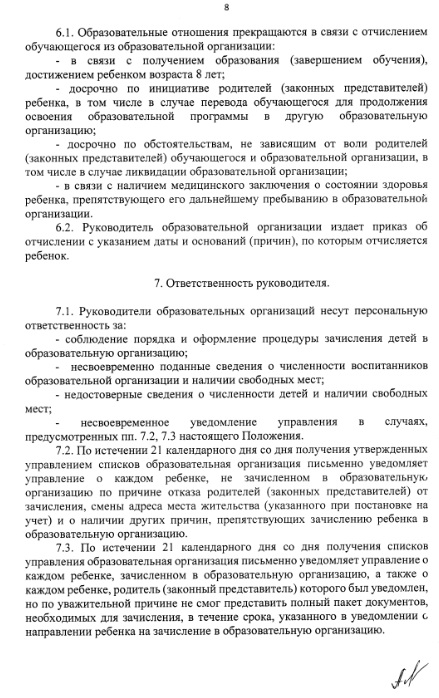 